Matt LukeOutfielder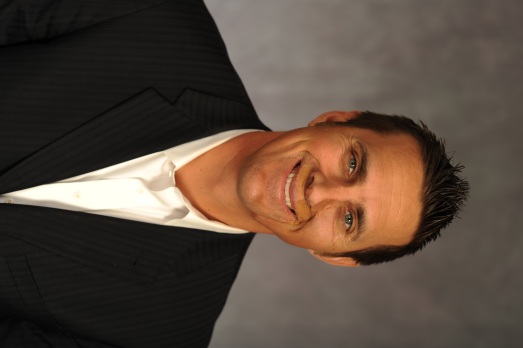 Matt has been an Orange County resident since 1981 and has lived in Brea, Placentia and Yorba Linda. After graduating from El Dorado High School, Matt pursued his education at UC Berkeley and then went on to play Major League Baseball for the Yankees, Angels, and the Los Angeles Dodgers. After enjoying 11 years in professional baseball as an outfielder and first baseman, he refocused his energy, hard work, and concern for the community to a real estate career. He played his final major league game on September 30, 1999. He finished with a career .242 batting average, 15 home runs, and 40 runs batted in.Matt enjoys playing an active role in his community. He is involved in Yorba Linda Friends Church, Fellowship of Christian Athletes, and Yorba Linda Little League. He is on the Board of Directors for the Nevus Outreach Foundation and hosts a community baseball camp every winter. He is active on the Speakers Bureau for the Dodgers and the Angels and frequently speaks to various groups about his baseball experiences. 